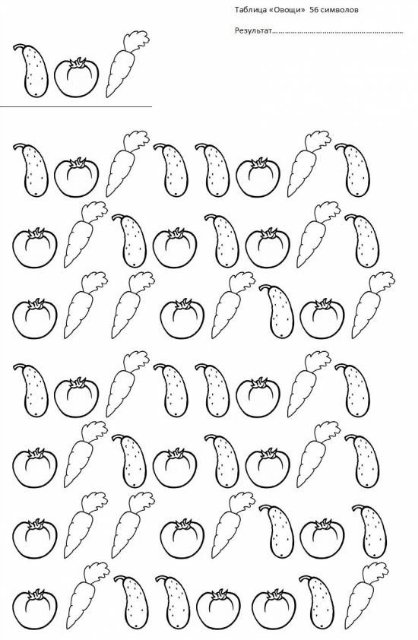 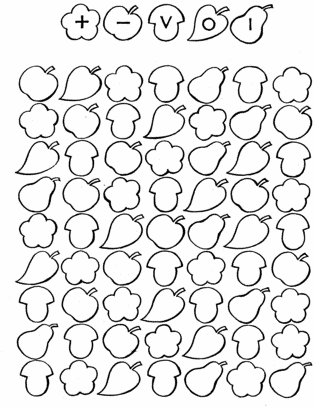 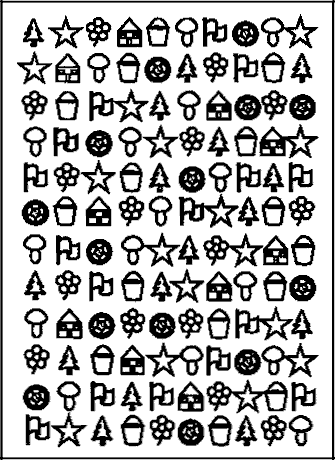 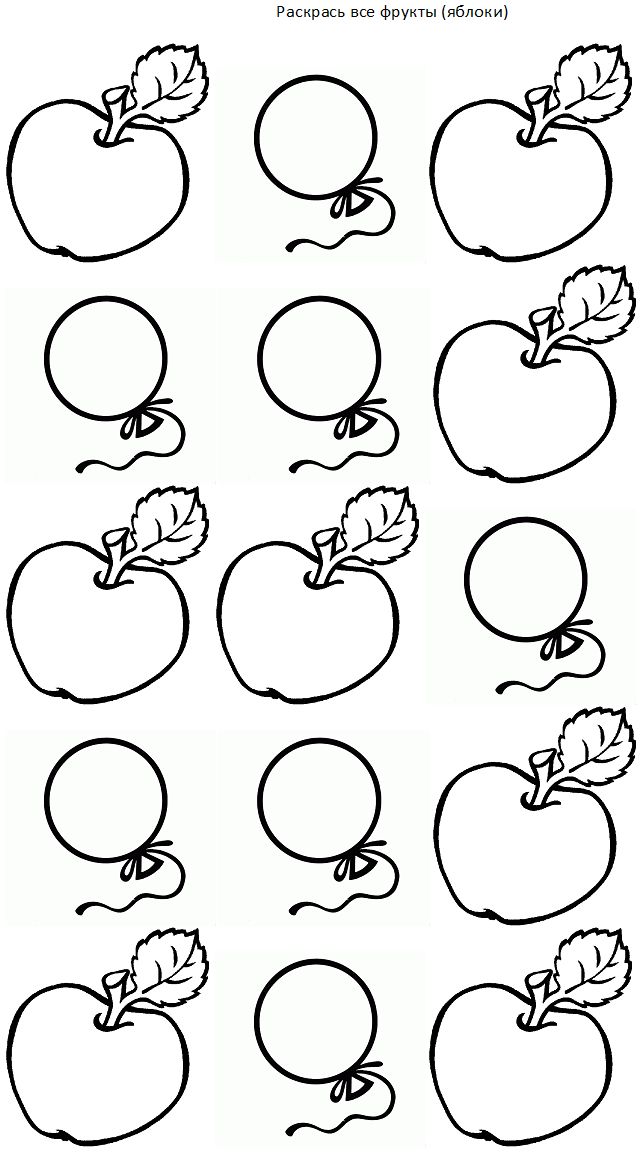 \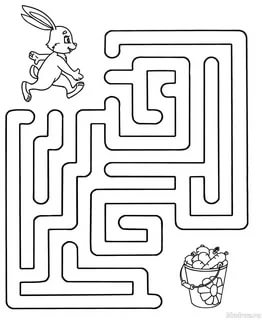 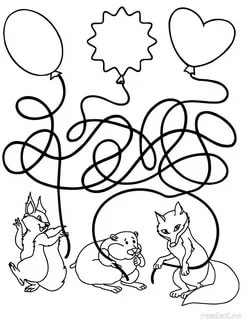 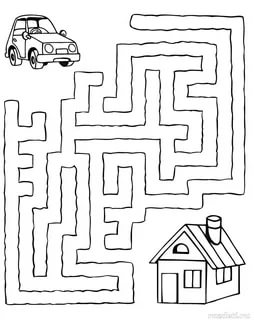 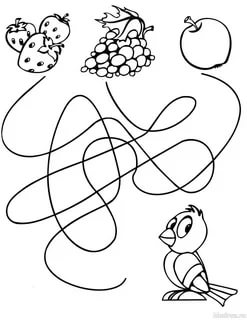 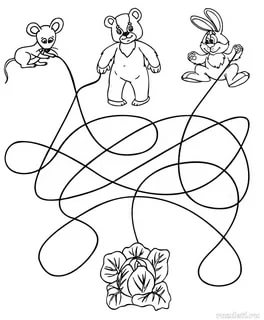 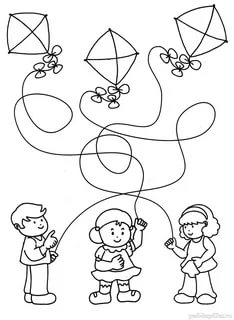 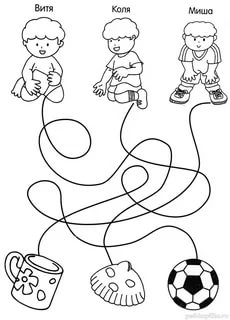 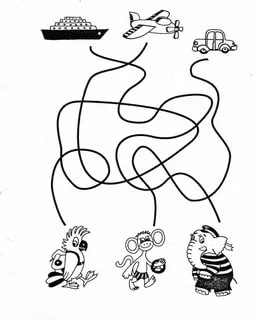 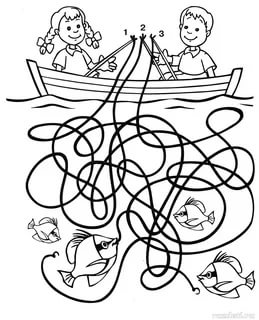 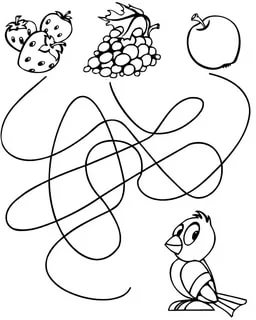 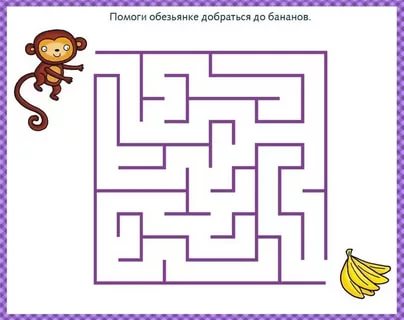 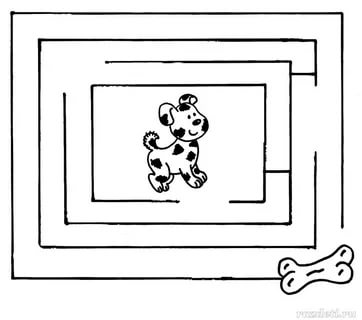 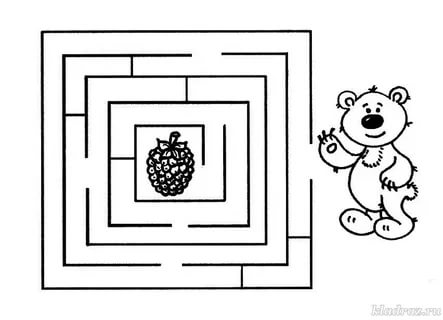 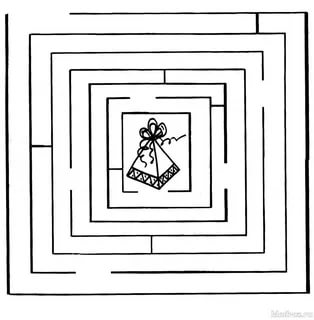 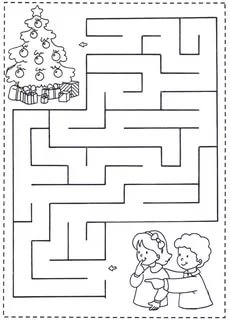 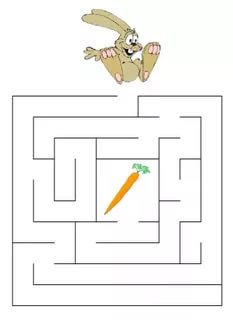 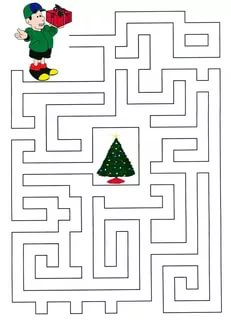 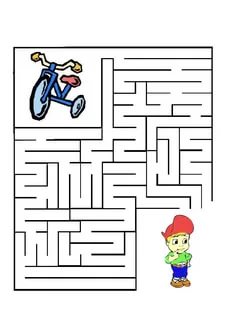 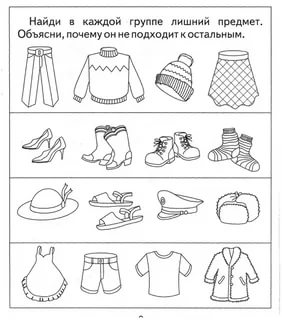 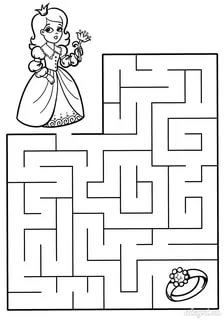 